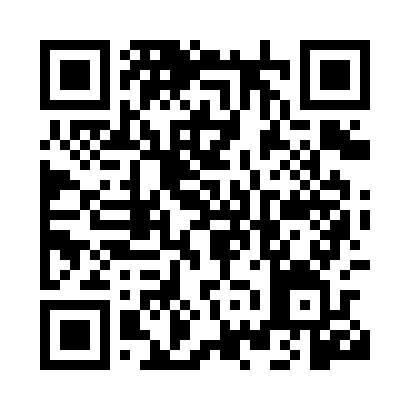 Prayer times for Ilva Mare, RomaniaWed 1 May 2024 - Fri 31 May 2024High Latitude Method: Angle Based RulePrayer Calculation Method: Muslim World LeagueAsar Calculation Method: HanafiPrayer times provided by https://www.salahtimes.comDateDayFajrSunriseDhuhrAsrMaghribIsha1Wed3:576:031:176:208:3210:302Thu3:546:021:176:218:3410:333Fri3:526:001:176:228:3510:354Sat3:495:591:176:238:3610:375Sun3:475:571:176:238:3810:396Mon3:445:561:176:248:3910:427Tue3:425:541:176:258:4010:448Wed3:395:531:176:268:4210:469Thu3:365:511:176:278:4310:4810Fri3:345:501:176:278:4410:5111Sat3:315:491:176:288:4610:5312Sun3:295:471:176:298:4710:5513Mon3:265:461:176:308:4810:5814Tue3:245:451:176:308:4911:0015Wed3:215:431:176:318:5111:0216Thu3:195:421:176:328:5211:0517Fri3:165:411:176:338:5311:0718Sat3:145:401:176:338:5411:0919Sun3:125:391:176:348:5611:1220Mon3:095:381:176:358:5711:1421Tue3:075:371:176:368:5811:1622Wed3:045:361:176:368:5911:1823Thu3:025:351:176:379:0011:2124Fri3:005:341:176:389:0111:2325Sat3:005:331:176:389:0211:2526Sun2:595:321:186:399:0411:2727Mon2:595:311:186:399:0511:2828Tue2:595:301:186:409:0611:2929Wed2:595:301:186:419:0711:2930Thu2:585:291:186:419:0811:3031Fri2:585:281:186:429:0911:30